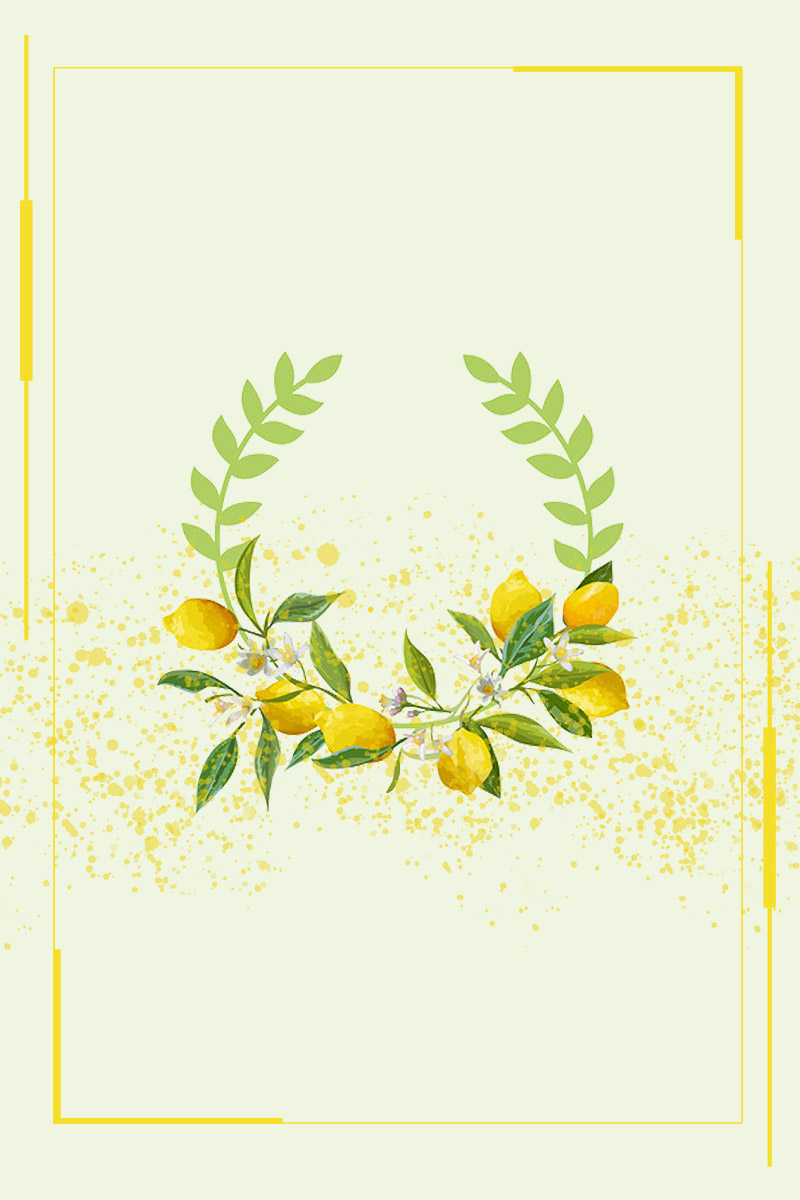 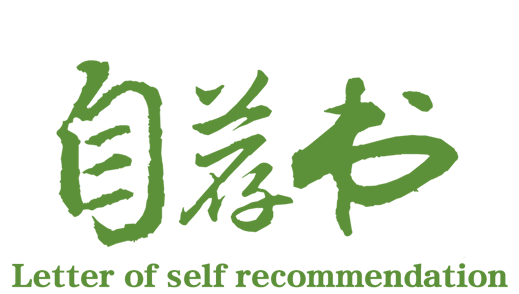 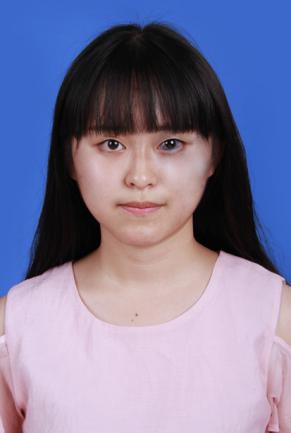 .        附件：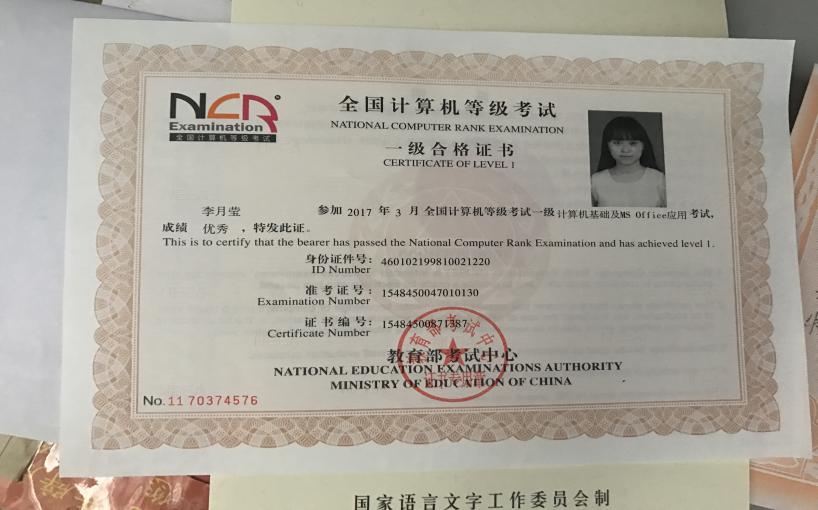 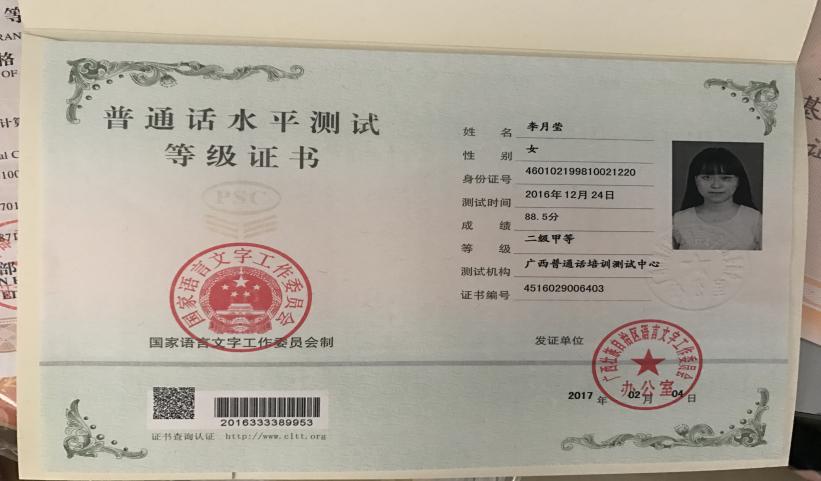 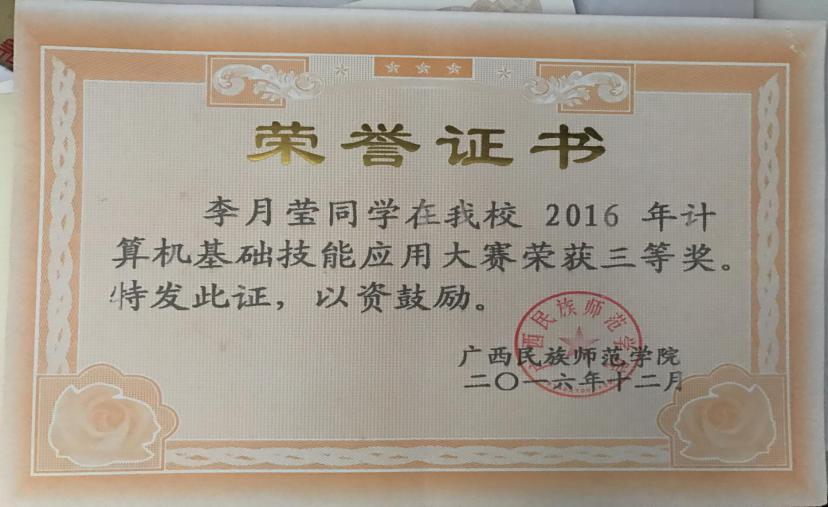 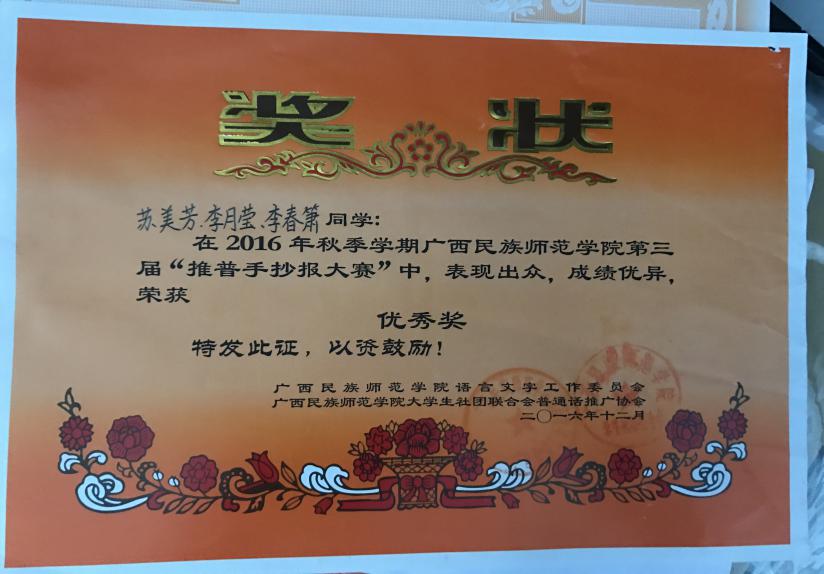 